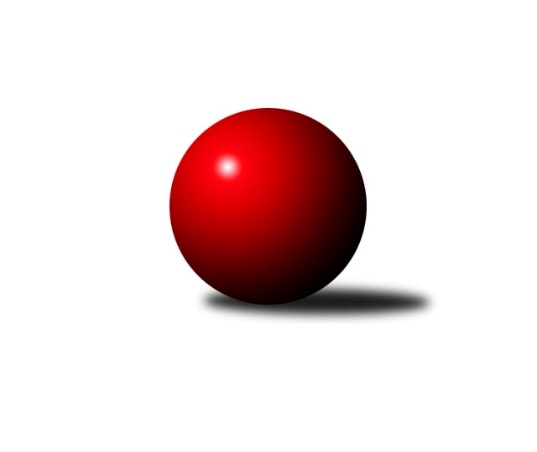 Č.11Ročník 2010/2011	4.12.2010Nejlepšího výkonu v tomto kole: 3278 dosáhlo družstvo: TJ Horní Benešov ˝A˝3. KLM C 2010/2011Výsledky 11. kolaSouhrnný přehled výsledků:HKK Olomouc ˝B˝	- TJ Sokol Chvalíkovice ˝A˝	3:5	3133:3174	9.0:15.0	4.12.HKK Olomouc ˝A˝	- TJ Horní Benešov ˝A˝	4:4	3243:3278	10.5:13.5	4.12.TJ  Prostějov ˝A˝	- TJ Sokol Machová ˝A˝	5:3	3035:3029	10.5:13.5	4.12.TJ  Krnov ˝A˝	- TJ Opava ˝B˝	6:2	3094:2955	14.5:9.5	4.12.SKK Jeseník ˝A˝	- KK Zábřeh ˝B˝	4:4	3055:2603	12.0:12.0	4.12.TJ Sokol Michálkovice ˝A˝	- TJ Spartak Přerov ˝B˝	3:5	3001:3044	10.5:13.5	4.12.Tabulka družstev:	1.	HKK Olomouc ˝A˝	11	9	2	0	59.5 : 28.5 	150.5 : 113.5 	 3243	20	2.	TJ  Krnov ˝A˝	11	7	2	2	54.5 : 33.5 	155.0 : 109.0 	 3131	16	3.	TJ Horní Benešov ˝A˝	11	7	1	3	49.0 : 39.0 	136.5 : 127.5 	 3223	15	4.	TJ Sokol Machová ˝A˝	11	7	0	4	52.0 : 36.0 	138.0 : 126.0 	 3117	14	5.	KK Zábřeh ˝B˝	11	5	2	4	46.0 : 42.0 	142.5 : 121.5 	 2987	12	6.	SKK Jeseník ˝A˝	11	5	2	4	45.0 : 43.0 	124.5 : 139.5 	 3109	12	7.	TJ  Prostějov ˝A˝	11	5	0	6	38.0 : 50.0 	121.0 : 143.0 	 3116	10	8.	TJ Spartak Přerov ˝B˝	11	4	0	7	42.0 : 46.0 	134.0 : 130.0 	 3133	8	9.	TJ Sokol Chvalíkovice ˝A˝	11	4	0	7	36.5 : 51.5 	122.0 : 142.0 	 3149	8	10.	TJ Sokol Michálkovice ˝A˝	11	3	1	7	37.0 : 51.0 	129.5 : 134.5 	 3048	7	11.	HKK Olomouc ˝B˝	11	3	0	8	36.5 : 51.5 	117.0 : 147.0 	 3063	6	12.	TJ Opava ˝B˝	11	2	0	9	32.0 : 56.0 	113.5 : 150.5 	 3049	4Podrobné výsledky kola:	 HKK Olomouc ˝B˝	3133	3:5	3174	TJ Sokol Chvalíkovice ˝A˝	Leopold Jašek	138 	 137 	 139 	131	545 	 2:2 	 537 	 139	133 	 130	135	Marek Hynar	David Pospíšil	125 	 126 	 126 	149	526 	 3:1 	 514 	 134	115 	 124	141	David Hendrych	Dušan Říha	135 	 112 	 134 	116	497 	 0:4 	 554 	 153	129 	 142	130	Radek Hendrych	Jiří Kropáč	121 	 114 	 152 	132	519 	 2:2 	 494 	 128	111 	 120	135	Martin Šumník	Josef Čapka	125 	 150 	 133 	125	533 	 1:3 	 540 	 129	130 	 142	139	Josef Hendrych	Milan Sekanina	110 	 124 	 144 	135	513 	 1:3 	 535 	 115	146 	 131	143	Vladimír Valentarozhodčí: Nejlepší výkon utkání: 554 - Radek Hendrych	 HKK Olomouc ˝A˝	3243	4:4	3278	TJ Horní Benešov ˝A˝	Radek Malíšek	134 	 123 	 127 	130	514 	 0:4 	 581 	 139	137 	 159	146	Miroslav Petřek ml.	Jiří Němec	147 	 138 	 135 	141	561 	 2.5:1.5 	 538 	 147	122 	 138	131	Kamil Kubeša	Marian Hošek	137 	 145 	 148 	141	571 	 3:1 	 536 	 139	131 	 128	138	Michal Klich	Jan Tögel	136 	 138 	 120 	148	542 	 3:1 	 530 	 127	137 	 130	136	Vlastimil Skopalík	Jiří Zezulka	161 	 132 	 132 	119	544 	 2:2 	 528 	 120	125 	 142	141	Kamil Kovařík	Radek Havran	107 	 146 	 125 	133	511 	 0:4 	 565 	 148	148 	 132	137	Martin Bilíčekrozhodčí: Nejlepší výkon utkání: 581 - Miroslav Petřek ml.	 TJ  Prostějov ˝A˝	3035	5:3	3029	TJ Sokol Machová ˝A˝	Miroslav Plachý	132 	 94 	 106 	140	472 	 2:2 	 494 	 124	116 	 121	133	Vlastimil Grebeníček	Jan Pernica	134 	 113 	 120 	113	480 	 1:3 	 497 	 118	121 	 133	125	Jaroslav Michalík	Roman Rolenc	113 	 132 	 122 	140	507 	 2:2 	 497 	 144	107 	 125	121	Bohuslav Husek	Petr Černohous	142 	 135 	 124 	147	548 	 2:2 	 533 	 146	118 	 134	135	Milan Dovrtěl	Josef Jurda	142 	 109 	 124 	144	519 	 2:2 	 484 	 116	114 	 127	127	Radek Stoklásek	Miroslav Znojil	127 	 126 	 118 	138	509 	 1.5:2.5 	 524 	 139	126 	 131	128	Miroslav Míšekrozhodčí: Nejlepší výkon utkání: 548 - Petr Černohous	 TJ  Krnov ˝A˝	3094	6:2	2955	TJ Opava ˝B˝	Martin Koraba	138 	 115 	 123 	130	506 	 1:3 	 527 	 133	132 	 127	135	Michal Blažek	Bedřich Pluhař	142 	 144 	 137 	143	566 	 4:0 	 459 	 103	116 	 129	111	Milan Jahn	Jiří Jedlička	123 	 121 	 139 	115	498 	 1:3 	 514 	 114	127 	 148	125	Karel Škrobánek	Vlastimil Kotrla	122 	 127 	 130 	120	499 	 2.5:1.5 	 480 	 122	112 	 123	123	Josef Němec	Přemysl Žáček	124 	 130 	 138 	114	506 	 3:1 	 495 	 121	110 	 137	127	Svatopluk Kříž	Václav Eichler	138 	 133 	 119 	129	519 	 3:1 	 480 	 117	120 	 124	119	Rudolf Haimrozhodčí: Nejlepší výkon utkání: 566 - Bedřich Pluhař	 SKK Jeseník ˝A˝	3055	4:4	2603	KK Zábřeh ˝B˝	Jiří Vrba	131 	 116 	 137 	128	512 	 2:2 	 495 	 121	121 	 119	134	Michal Albrecht	Jakub Smejkal	128 	 128 	 124 	141	521 	 1:3 	 542 	 118	138 	 135	151	Jiří Michálek	Petr Šulák	116 	 117 	 137 	134	504 	 2:2 	 522 	 119	147 	 125	131	Josef Karafiát	Michal Smejkal	127 	 137 	 111 	131	506 	 2:2 	 530 	 134	128 	 142	126	Milan Šula	Václav Smejkal	137 	 123 	 127 	138	525 	 4:0 	 0 	 	0 	 0		Martin Marek	Jiří Fárek	124 	 119 	 127 	117	487 	 1:3 	 514 	 133	129 	 119	133	Václav Kupkarozhodčí: Nejlepší výkon utkání: 542 - Jiří Michálek	 TJ Sokol Michálkovice ˝A˝	3001	3:5	3044	TJ Spartak Přerov ˝B˝	Tomáš Rechtoris	129 	 134 	 124 	119	506 	 3:1 	 497 	 127	130 	 120	120	Stanislav Beňa st.	Petr Řepecký	125 	 129 	 114 	130	498 	 2:2 	 487 	 110	115 	 128	134	Vladimír Mánek	Josef Linhart	117 	 131 	 130 	124	502 	 1:3 	 514 	 127	127 	 132	128	Jiří Divila ml.	Pavel Čech	136 	 129 	 119 	122	506 	 2.5:1.5 	 503 	 134	117 	 119	133	Marek  Navrátil	Václav Hrejzek	126 	 119 	 125 	107	477 	 1:3 	 515 	 125	127 	 129	134	Vojtěch Venclík	Josef Jurášek	131 	 127 	 121 	133	512 	 1:3 	 528 	 125	137 	 128	138	Milan Kandarozhodčí: Nejlepší výkon utkání: 528 - Milan KandaPořadí jednotlivců:	jméno hráče	družstvo	celkem	plné	dorážka	chyby	poměr kuž.	Maximum	1.	Jiří Zezulka 	HKK Olomouc ˝A˝	569.00	369.3	199.7	1.0	5/6	(591)	2.	Radek Havran 	HKK Olomouc ˝A˝	553.11	366.9	186.2	1.2	6/6	(600)	3.	Marian Hošek 	HKK Olomouc ˝A˝	549.24	359.7	189.5	3.9	5/6	(573)	4.	Jiří Němec 	HKK Olomouc ˝A˝	548.07	367.4	180.6	3.4	6/6	(575)	5.	Jiří Michálek 	KK Zábřeh ˝B˝	543.50	364.8	178.7	3.9	6/6	(600)	6.	Kamil Kovařík 	TJ Horní Benešov ˝A˝	541.29	362.5	178.8	3.0	5/5	(582)	7.	Vladimír Valenta 	TJ Sokol Chvalíkovice ˝A˝	541.27	364.8	176.5	6.3	5/6	(574)	8.	Martin Bilíček 	TJ Horní Benešov ˝A˝	541.07	366.4	174.6	6.3	5/5	(565)	9.	Václav Smejkal 	SKK Jeseník ˝A˝	539.70	362.8	177.0	2.0	6/6	(567)	10.	Miroslav Petřek  ml.	TJ Horní Benešov ˝A˝	538.65	359.2	179.5	4.1	5/5	(581)	11.	Milan Kanda 	TJ Spartak Přerov ˝B˝	537.33	359.6	177.7	4.2	6/6	(602)	12.	Jakub Smejkal 	SKK Jeseník ˝A˝	536.64	357.6	179.1	4.9	5/6	(585)	13.	Kamil Kubeša 	TJ Horní Benešov ˝A˝	536.54	360.0	176.5	3.3	5/5	(581)	14.	Miroslav Míšek 	TJ Sokol Machová ˝A˝	536.00	355.2	180.8	3.3	5/5	(556)	15.	Roman Rolenc 	TJ  Prostějov ˝A˝	535.63	363.2	172.5	3.1	7/7	(556)	16.	Michal Klich 	TJ Horní Benešov ˝A˝	535.27	358.7	176.6	4.5	5/5	(555)	17.	Milan Dovrtěl 	TJ Sokol Machová ˝A˝	532.90	354.8	178.1	4.5	5/5	(552)	18.	Vojtěch Venclík 	TJ Spartak Přerov ˝B˝	532.78	362.5	170.3	5.2	6/6	(577)	19.	Leopold Jašek 	HKK Olomouc ˝B˝	531.94	360.2	171.7	4.3	6/6	(604)	20.	Martin Marek 	KK Zábřeh ˝B˝	529.65	353.0	176.7	3.0	5/6	(575)	21.	David Hendrych 	TJ Sokol Chvalíkovice ˝A˝	529.63	355.2	174.4	5.2	6/6	(565)	22.	Jiří Divila ml. 	TJ Spartak Přerov ˝B˝	529.50	353.6	175.9	2.5	4/6	(555)	23.	Přemysl Žáček 	TJ  Krnov ˝A˝	529.40	350.3	179.1	3.9	7/7	(567)	24.	Bedřich Pluhař 	TJ  Krnov ˝A˝	529.03	358.4	170.6	6.1	7/7	(577)	25.	Vlastimil Skopalík 	TJ Horní Benešov ˝A˝	528.57	365.5	163.1	4.8	5/5	(553)	26.	Marek Hynar 	TJ Sokol Chvalíkovice ˝A˝	528.28	360.8	167.5	7.1	6/6	(575)	27.	Radek Hendrych 	TJ Sokol Chvalíkovice ˝A˝	526.72	359.7	167.0	6.9	6/6	(572)	28.	Michal Smejkal 	SKK Jeseník ˝A˝	526.18	352.9	173.3	5.7	6/6	(585)	29.	Jakub Hendrych 	TJ Sokol Chvalíkovice ˝A˝	525.83	358.3	167.5	5.7	4/6	(550)	30.	Milan Šula 	KK Zábřeh ˝B˝	525.19	357.2	168.0	4.4	6/6	(581)	31.	Petr Vácha 	TJ Spartak Přerov ˝B˝	525.17	354.5	170.7	5.5	4/6	(584)	32.	Jaroslav Michalík 	TJ Sokol Machová ˝A˝	524.63	350.2	174.5	5.2	5/5	(583)	33.	Vlastimil Kotrla 	TJ  Krnov ˝A˝	524.29	358.2	166.1	4.6	7/7	(555)	34.	Dušan Říha 	HKK Olomouc ˝B˝	522.05	354.6	167.5	5.7	5/6	(553)	35.	Petr Řepecký 	TJ Sokol Michálkovice ˝A˝	521.83	351.6	170.2	4.4	6/6	(566)	36.	Vlastimil Grebeníček 	TJ Sokol Machová ˝A˝	521.33	352.8	168.6	3.9	5/5	(556)	37.	Josef Karafiát 	KK Zábřeh ˝B˝	521.31	348.0	173.3	4.3	6/6	(573)	38.	Vladimír Mánek 	TJ Spartak Přerov ˝B˝	520.73	348.0	172.7	3.1	5/6	(568)	39.	Jiří Kropáč 	HKK Olomouc ˝B˝	520.53	344.6	175.9	3.8	6/6	(542)	40.	Jiří Divila st. 	TJ Spartak Přerov ˝B˝	520.25	359.1	161.2	7.8	5/6	(563)	41.	Petr Šulák 	SKK Jeseník ˝A˝	520.12	358.5	161.7	6.3	6/6	(545)	42.	Josef Hendrych 	TJ Sokol Chvalíkovice ˝A˝	519.00	354.6	164.4	5.1	5/6	(550)	43.	Václav Eichler 	TJ  Krnov ˝A˝	518.34	352.4	165.9	5.6	7/7	(582)	44.	Jan Pernica 	TJ  Prostějov ˝A˝	517.25	348.9	168.3	6.0	7/7	(566)	45.	David Pospíšil 	HKK Olomouc ˝B˝	516.17	353.2	163.0	4.6	6/6	(541)	46.	Jiří Vrba 	SKK Jeseník ˝A˝	515.13	351.7	163.4	4.2	4/6	(538)	47.	Jiří Jedlička 	TJ  Krnov ˝A˝	515.11	353.0	162.1	4.8	7/7	(565)	48.	Martin Koraba 	TJ  Krnov ˝A˝	515.03	342.2	172.8	4.9	7/7	(554)	49.	Aleš Čapka 	HKK Olomouc ˝A˝	514.88	343.9	171.0	5.8	4/6	(529)	50.	Miroslav Znojil 	TJ  Prostějov ˝A˝	514.86	341.4	173.4	3.8	7/7	(543)	51.	Radek Stoklásek 	TJ Sokol Machová ˝A˝	514.83	348.8	166.0	6.0	4/5	(556)	52.	Josef Jurášek 	TJ Sokol Michálkovice ˝A˝	514.47	346.9	167.6	6.6	6/6	(543)	53.	Josef Jurda 	TJ  Prostějov ˝A˝	513.50	352.5	161.0	6.9	6/7	(544)	54.	Petr Černohous 	TJ  Prostějov ˝A˝	513.47	352.7	160.8	5.2	5/7	(548)	55.	Josef Linhart 	TJ Sokol Michálkovice ˝A˝	512.72	342.6	170.2	3.8	6/6	(545)	56.	Miroslav Plachý 	TJ  Prostějov ˝A˝	511.79	353.2	158.6	7.2	6/7	(545)	57.	Michal Albrecht 	KK Zábřeh ˝B˝	511.60	351.6	160.0	5.5	5/6	(605)	58.	Rudolf Haim 	TJ Opava ˝B˝	510.60	356.9	153.7	7.1	5/5	(532)	59.	Jan Tögel 	HKK Olomouc ˝A˝	507.53	351.1	156.5	4.5	5/6	(542)	60.	Tomáš Rechtoris 	TJ Sokol Michálkovice ˝A˝	507.00	349.9	157.1	7.7	6/6	(527)	61.	Svatopluk Kříž 	TJ Opava ˝B˝	506.30	341.1	165.3	8.1	5/5	(525)	62.	Josef Němec 	TJ Opava ˝B˝	503.82	345.2	158.7	7.7	5/5	(543)	63.	Michal Zych 	TJ Sokol Michálkovice ˝A˝	503.63	342.6	161.0	5.0	4/6	(531)	64.	Martin Šumník 	TJ Sokol Chvalíkovice ˝A˝	499.13	344.3	154.8	7.3	5/6	(532)	65.	Jiří Fárek 	SKK Jeseník ˝A˝	498.78	345.5	153.3	8.0	6/6	(514)	66.	Bohuslav Husek 	TJ Sokol Machová ˝A˝	496.90	344.1	152.8	11.8	5/5	(542)	67.	Milan Jahn 	TJ Opava ˝B˝	496.73	340.2	156.5	7.1	5/5	(525)	68.	Josef Čapka 	HKK Olomouc ˝B˝	494.27	346.0	148.2	9.0	5/6	(533)	69.	Milan Sekanina 	HKK Olomouc ˝B˝	492.84	339.6	153.2	7.2	5/6	(551)	70.	Václav Hrejzek 	TJ Sokol Michálkovice ˝A˝	491.53	339.7	151.9	8.6	6/6	(550)		Zdeněk Kment 	TJ Horní Benešov ˝A˝	557.00	355.0	202.0	10.0	1/5	(557)		Zdeněk Černý 	TJ Horní Benešov ˝A˝	552.00	375.0	177.0	3.0	1/5	(552)		Radek Malíšek 	HKK Olomouc ˝A˝	549.89	383.0	166.9	5.1	3/6	(581)		Marek Ollinger 	KK Zábřeh ˝B˝	538.00	357.3	180.7	4.3	3/6	(570)		Josef Šrámek 	HKK Olomouc ˝A˝	530.33	355.3	175.0	4.0	3/6	(572)		Martin Adámek 	TJ  Prostějov ˝A˝	529.63	352.5	177.1	4.5	4/7	(568)		Pavel Kovalčík 	TJ Opava ˝B˝	528.33	360.3	168.0	4.0	1/5	(536)		Pavel Hendrych 	TJ Opava ˝B˝	526.44	354.7	171.8	2.9	3/5	(544)		Vladimír Sedláček 	TJ Spartak Přerov ˝B˝	525.83	357.0	168.8	6.5	2/6	(552)		Václav Kupka 	KK Zábřeh ˝B˝	522.00	353.3	168.8	4.8	2/6	(535)		Tomáš Sádecký 	KK Zábřeh ˝B˝	521.07	356.5	164.6	5.6	3/6	(567)		Tomáš Valíček 	TJ Opava ˝B˝	520.00	354.0	166.0	8.0	2/5	(532)		Stanislav Beňa  st.	TJ Spartak Přerov ˝B˝	517.50	348.5	169.0	5.0	2/6	(538)		Martin Zaoral 	TJ  Prostějov ˝A˝	515.00	353.5	161.5	7.0	2/7	(520)		Petr Schwalbe 	TJ Opava ˝B˝	513.00	347.0	166.0	8.3	3/5	(526)		Bohuslav Čuba 	TJ Horní Benešov ˝A˝	512.50	351.5	161.0	6.0	1/5	(513)		Pavel Čech 	TJ Sokol Michálkovice ˝A˝	511.75	345.0	166.8	6.8	2/6	(549)		Michal Blažek 	TJ Opava ˝B˝	511.00	340.0	171.0	6.8	2/5	(527)		Maciej Basista 	TJ Opava ˝B˝	506.67	355.0	151.7	5.7	3/5	(524)		Marek  Navrátil 	TJ Spartak Přerov ˝B˝	504.00	352.3	151.7	7.7	3/6	(508)		Karel Škrobánek 	TJ Opava ˝B˝	503.00	350.5	152.5	6.5	2/5	(514)		Vladimír Peter 	TJ Opava ˝B˝	498.11	350.8	147.3	8.3	3/5	(515)		Roman Beinhauer 	TJ Sokol Chvalíkovice ˝A˝	497.00	353.0	144.0	8.0	1/6	(497)		Petr Jurášek 	TJ Sokol Michálkovice ˝A˝	495.33	350.0	145.3	11.0	3/6	(521)		Vlastimil Trulej 	TJ Sokol Chvalíkovice ˝A˝	492.00	336.0	156.0	5.0	1/6	(492)		Jiří Vrba 	SKK Jeseník ˝A˝	492.00	350.7	141.3	8.0	3/6	(506)		Zdeněk Chudožilov 	TJ  Prostějov ˝A˝	490.00	333.0	157.0	14.0	1/7	(490)		Rostislav  Cundrla 	SKK Jeseník ˝A˝	489.50	351.0	138.5	10.0	1/6	(507)		Daniel Dudek 	TJ Sokol Michálkovice ˝A˝	486.00	344.0	142.0	12.0	1/6	(486)		Jan Zych 	TJ Sokol Michálkovice ˝A˝	481.00	323.0	158.0	7.0	1/6	(481)		Radek Husek 	TJ Sokol Machová ˝A˝	479.00	341.5	137.5	10.5	2/5	(480)		Svatopluk Hopjan 	HKK Olomouc ˝B˝	470.83	334.2	136.7	11.3	3/6	(499)		Petr  Šulák ml. 	SKK Jeseník ˝A˝	437.00	306.0	131.0	19.0	1/6	(437)Sportovně technické informace:Starty náhradníků:registrační číslo	jméno a příjmení 	datum startu 	družstvo	číslo startu
Hráči dopsaní na soupisku:registrační číslo	jméno a příjmení 	datum startu 	družstvo	Program dalšího kola:15.1.2011	so	9:00	TJ  Krnov ˝A˝ - KK Zábřeh ˝B˝	15.1.2011	so	9:00	TJ  Prostějov ˝A˝ - TJ Spartak Přerov ˝B˝	15.1.2011	so	9:00	HKK Olomouc ˝A˝ - HKK Olomouc ˝B˝	15.1.2011	so	10:00	SKK Jeseník ˝A˝ - TJ Sokol Machová ˝A˝	15.1.2011	so	13:00	TJ Sokol Chvalíkovice ˝A˝ - TJ Opava ˝B˝	15.1.2011	so	13:00	TJ Sokol Michálkovice ˝A˝ - TJ Horní Benešov ˝A˝	Nejlepší šestka kola - absolutněNejlepší šestka kola - absolutněNejlepší šestka kola - absolutněNejlepší šestka kola - absolutněNejlepší šestka kola - dle průměru kuželenNejlepší šestka kola - dle průměru kuželenNejlepší šestka kola - dle průměru kuželenNejlepší šestka kola - dle průměru kuželenNejlepší šestka kola - dle průměru kuželenPočetJménoNázev týmuVýkonPočetJménoNázev týmuPrůměr (%)Výkon1xMiroslav Petřek ml.Hor.Beneš.A5812xMiroslav Petřek ml.Hor.Beneš.A109.855813xMarian HošekOlomouc˝A˝5712xBedřich PluhařKrnov A108.875662xBedřich PluhařKrnov A5662xMarian HošekOlomouc˝A˝107.965712xMartin BilíčekHor.Beneš.A5651xPetr ČernohousProstějov A106.955484xJiří NěmecOlomouc˝A˝5611xMartin BilíčekHor.Beneš.A106.835652xRadek HendrychChvalíkov. A5542xJiří MichálekZábřeh B106.28542